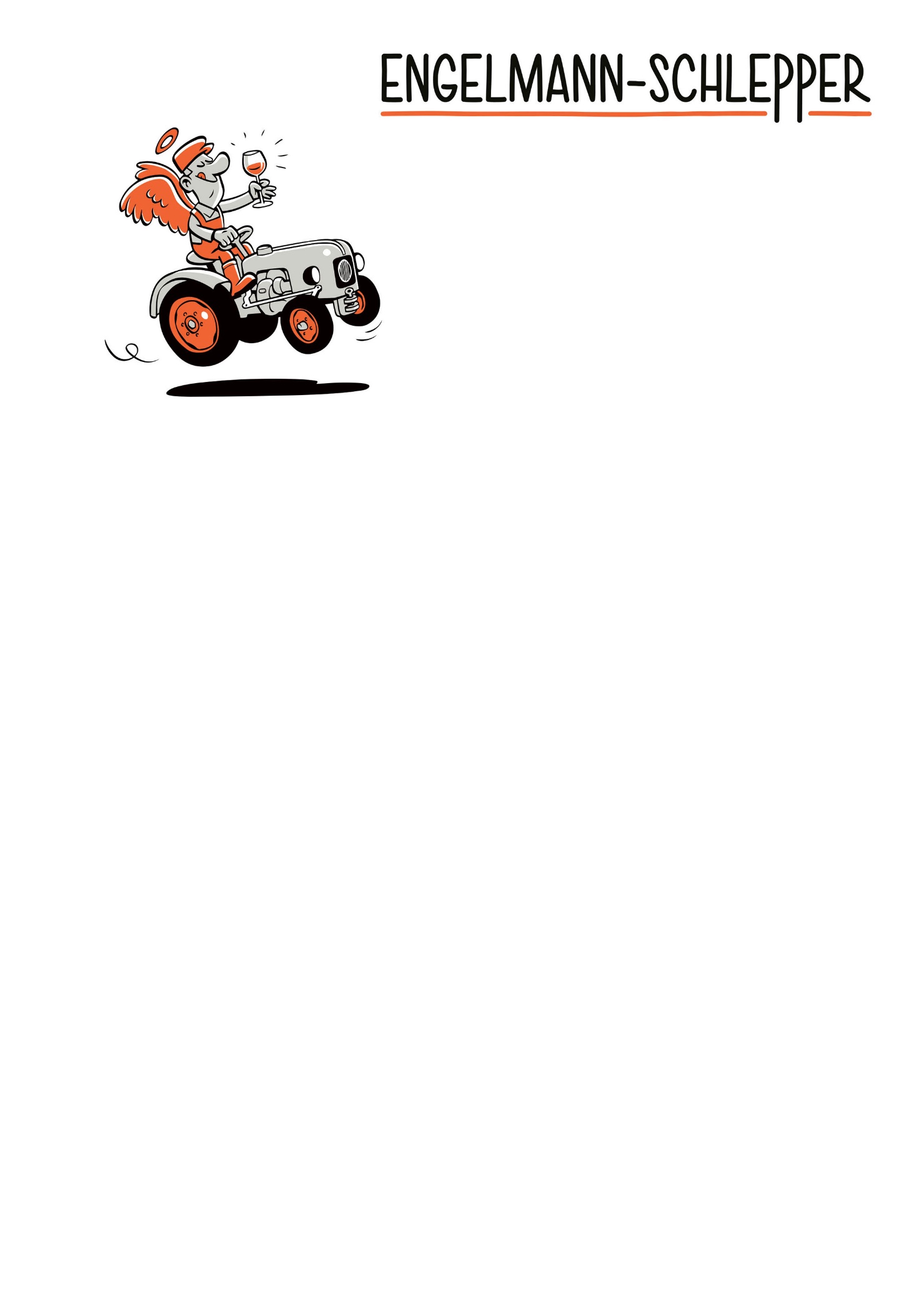 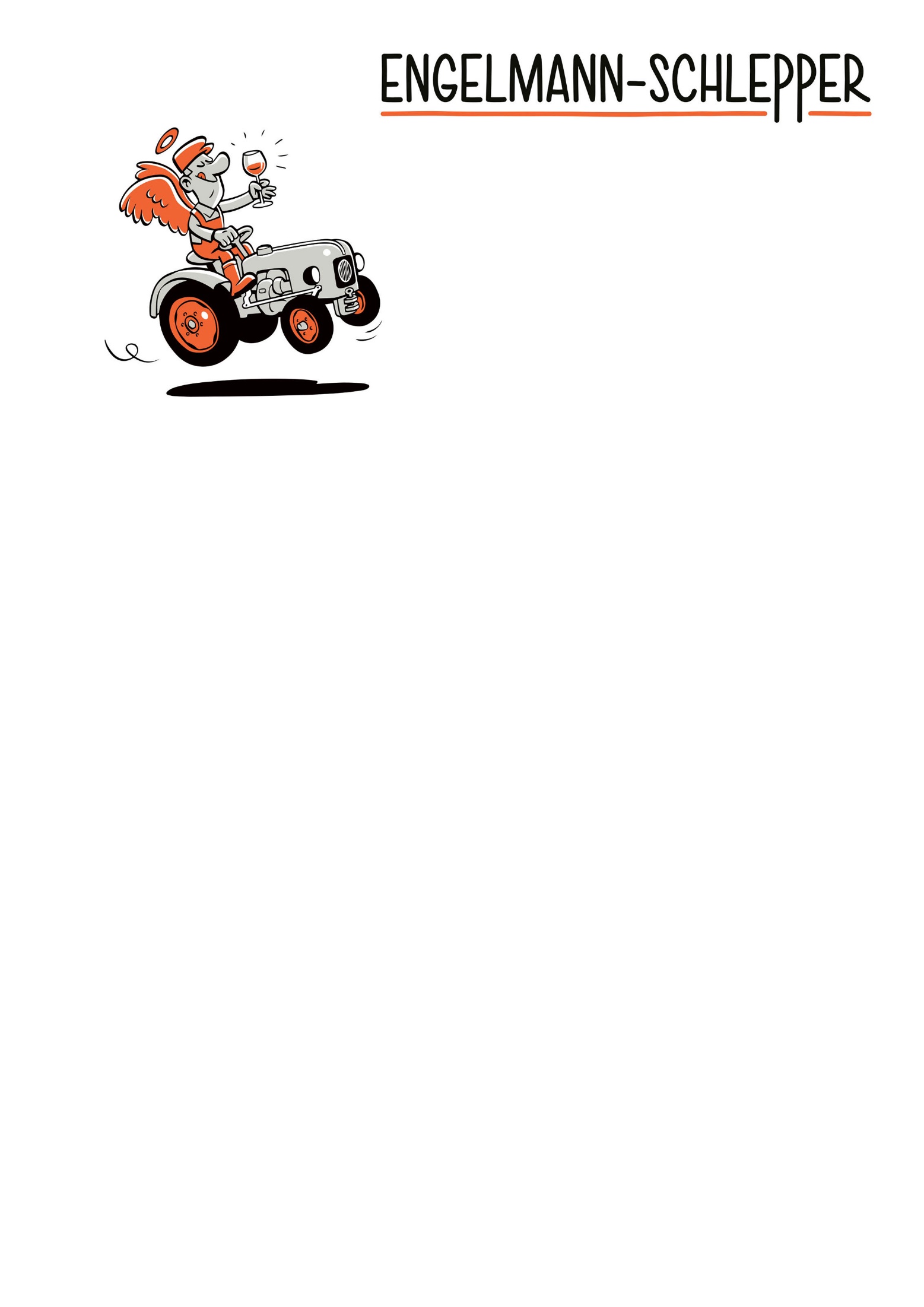 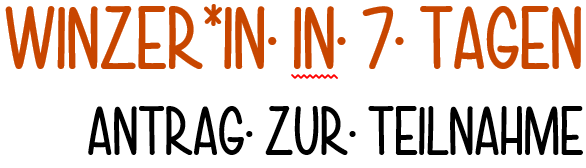 Mit diesem Antrag beauftragen Sie das Weingut Engelmann-Schlepper zur Ausstellung aller Unterlagen, die zur Teilnahme an der Seminarreihe „Winzer*in in 7 Tagen“ berechtigen. Dazu gehören insbesondere die „Einschreibe-Urkunde“ zum Seminar, die bereits bekannten Termine und das Stempel-Bestätigungs-Heft zur Dokumentation der einzelnen Module.Ein Einstieg in die Seminarreihe ist rollierend, ganzjährig möglich, da die Teilnahme jeweils für die einzelnen Module bestätigt wird.Mit Überweisung der Teilnahmegebühr von 279 Euro bei Anmeldung von 1 Teilnehmer bzw. 269 Euro bei gleichzeitiger Anmeldung von mind. 2 Teilnehmern stehen dem/r angehenden Winzer*in alle in der Info beschriebenen Leistungen offen.Antrag zur Teilnahme an unserer Seminarreihe „Winzer*in in 7 Tagen“ Seite 2Beauftragung per E-Mail an: info@engelmann-schlepper.de  Gerne beraten wir Sie auch telefonisch unter 06123 7 14 12. Kontaktdaten:Weingut Engelmann-SchlepperHauptstraße 5565344 Eltville-MartinsthalTelefon: 06123 71412E-Mail: info@engelmann-schlepper.dewww.engelmann-schlepper.deAngaben zum/r angehenden Winzer*in:Angaben zum/r angehenden Winzer*in:Kontaktdaten:Zwecks ggf. sich ändernder Termine und zur Erinnerung vor den einzelnen Terminen bitten wir insbesondere um E-Mail und Telefon-Nr. der Teilnehmer.Beides wird ausdrücklich nicht für Werbezwecke genutzt, sondern erleichtert uns nur die Abstimmung.Anrede:	Vorname:	Name:	Straße:	PLZ & Ort:	E-Mail:	Telefon:	Anzahl der Teilnehmer unter gleicher Kontaktadresse(  ) 1x zu 279 Euro(  ) 2x zu je 269 Euro ____ Anzahl Teilnehmer zu je 269 Euro GeschenkideeÜberreichen Sie die Teilnahmeunterlagen zusammen mit einem Weinpräsent:Geschenkkartons optional:
1er: 2,90 €
2er: 3,90 €
3er: 4,90 €
6er: 6,90 €Versand: 
Einmalig bei Bestellung von bis zu 12 Flaschen in Deutschland
In einem Paket kann nur entweder mit oder ohne Geschenkkarton versandt werden. Eine Kombination ist leider nicht möglich.Aus der aktuellen Angebotsliste wähle ich:Listen Nr. _____	Anz. Fl.: _____Listen Nr. _____	Anz. Fl.: _____Listen Nr. _____	Anz. Fl.: _____Listen Nr. _____	Anz. Fl.: _____Listen Nr. _____	Anz. Fl.: _____Listen Nr. _____	Anz. Fl.: _____Geschenkkarton: (  ) 1er / (  ) 2er / (  ) 3er / (  ) 6er(  ) zzgl. 7 Euro für Porto / Verpackung (  ) Ich hole alles im Weingut ab.Angaben zur Rechnungsstellung:Angaben zur Rechnungsstellung:Ihre Anschrift zur Rechnungsstellungbitte wenn möglich inkl. Telefonnummer,damit Rückfragen schnell geklärt werden könnenAnrede:	Vorname:	Name:	Straße:	PLZ & Ort:	E-Mail:	Telefon:	Wie möchten Sie als Verschenker die Unterlagen zur Teilnahme an der Seminarreihe erhalten?(  ) Wir schicken Ihnen die Unterlagen zu.(  ) Sie holen die Unterlagen im Weingut ab.(  ) Wir schicken die Unterlagen direkt an
     den/die angehende/n Winzer*in.Wir informieren Sie als Verschenker gerne:2x im Jahr informieren wir Sie, wenn Sie möchten, in einem persönlichen Brief über Aktuelles aus dem Weingut.Aus Datenschutzgründen dürfen wir die Adresse des/der Seminarteilnehmer(s) nur zum Zwecke der Kommunikation im Rahmen des Seminars nutzen. Wenn der/die angehende Winzer*in selbst allgemeine Infos zum Weingut haben möchte, freuen wir uns über eine kurze Info von ihm/ihr.(  ) Ja(  ) Nein(  ) Ich bin bereits als Kunde bei Ihnen aufgenommen.